                             ТЕСТ №8    часть I                   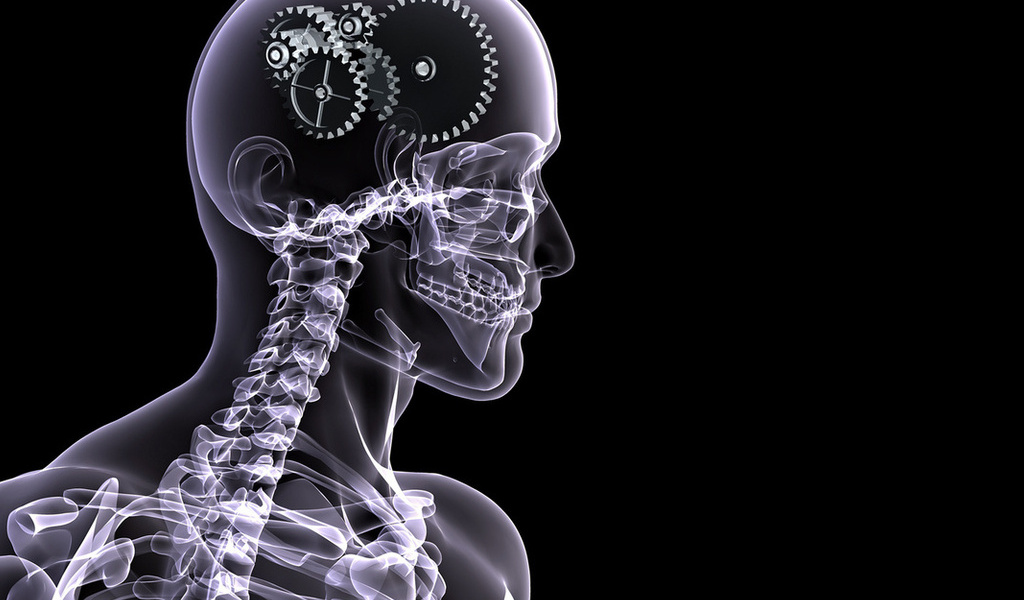 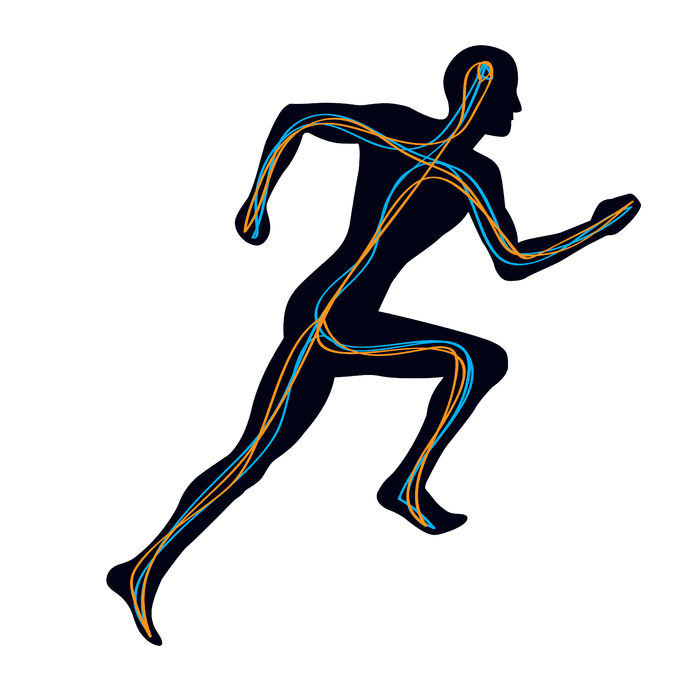 БИОЛОГИЯ 9 КЛАССТЕМА: НЕРВНАЯ СИСТЕМА________________________________________________________________________ФИИз чего состоит нервная система человека?-________________________________________________________-________________________________________________________-________________________________________________________2. Укажи их на схеме.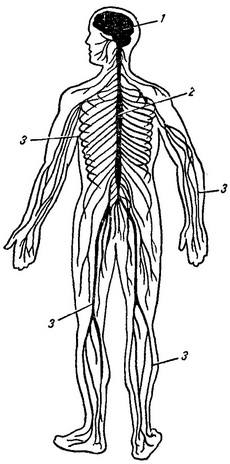 Закончи фразу.Нервная система объединяет ___________________________________________________________________________________________________________Проверь себя и покажи на схеме строение головного мозга.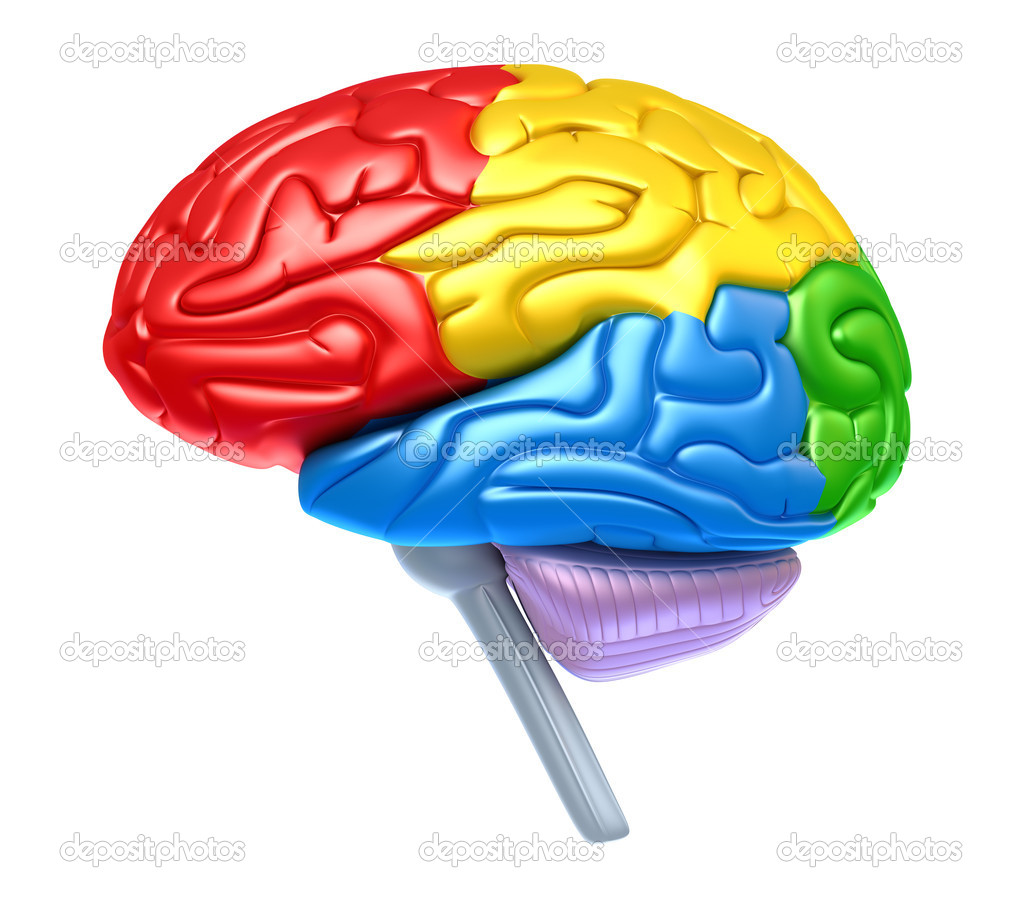 В коре головного мозга расположены зоны, которые отвечают за:- _________________________________               -__________________________________-__________________________________-__________________________________-__________________________________-__________________________________-__________________________________-__________________________________-__________________________________Укажи на схеме, где располагается спинной мозг, за что он отвечает?_____________________________________________________________________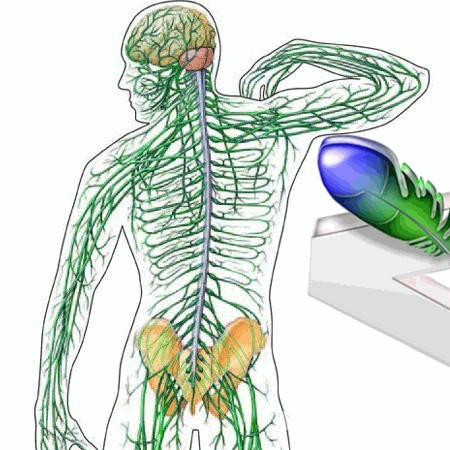 Может ли человек совершать сложные движения при участии только спинного мозга ?  (поставь галочку)                                ДА                                НЕТ                                                самооценка                                            оценка               ТЕСТ №8    часть II                   БИОЛОГИЯ 9 КЛАССТЕМА: НЕРВНАЯ СИСТЕМА________________________________________________________________________ФИКакая ткань образует нервы?___________________________________________________________________________________________________________Нервы  -  пучки_______________________________________,которые проводят_________________________________________________________Укажи на схеме строение нервной клетки.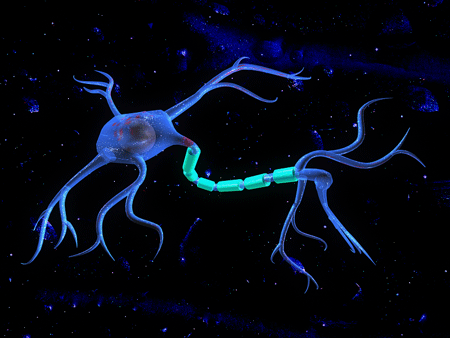 Основное свойство нервов это____________________________________________________________________________________________________________Нервные окончания находятся:-________________________________________________________-________________________________________________________-________________________________________________________-________________________________________________________-________________________________________________________-________________________________________________________-________________________________________________________-_________________________________________________________6. Что необходимо соблюдать для нормальной работы нервной системы-__________________________________________________-__________________________________________________   7. Мое поведение приведет _____________________________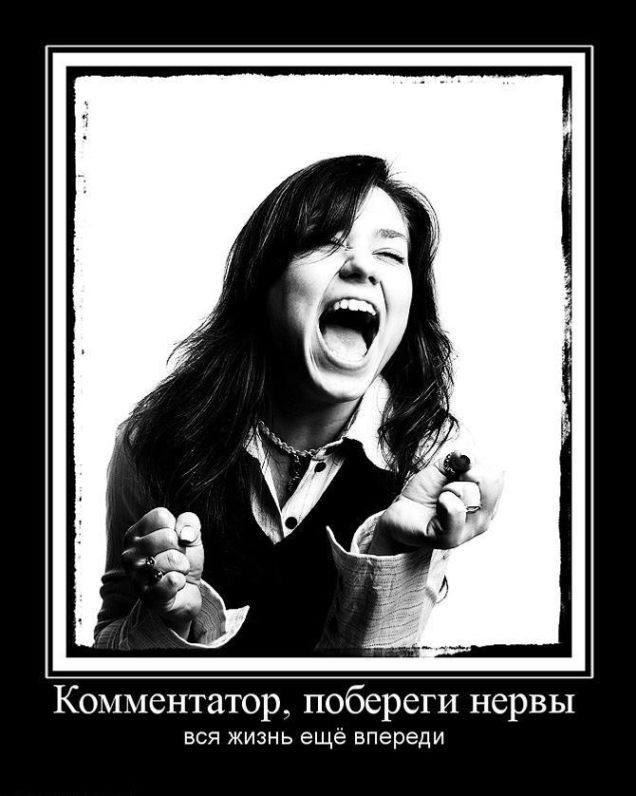 ________________________________________________________________________Лучший отдых для нервной системы(Выбери верный ответ, поставь галочку)         ОБЕД           СОНПРОГУЛКАПочему у спящего человека возникают сновидения?_____________________________________________________________________________________________________________________________________________________________ Какой совет ты можешь дать одноклассникам по охране нервной системы от вредных привычек и вредного влияния внешних воздействий?____________________________________________________________________________________________________________________________________________________________________________________________________________________________________________________________________________________________________________________________________________________________________________________________________________________________________ Закончи поговорку «Береги платье снову, а ________________________________________________________________________________________________                                                  самооценка                                            оценкаОТВЕТЫ НА ТЕСТ №8    часть IНервная система человека состоит из:- головного мозга- спинного мозга- нервов2.  Укажи их на схеме.1 головной мозг                                                                     2 спинной мозг                                                 3 нервыЗакончи фразу.Нервная система объединяет  работу всех органов тела.Проверь себя и покажи на схеме строение головного мозга.1 кора больших полушарий                                        11                                   2 большие полушариямозжечокпродолговатый мозг5. В коре головного мозга расположены зоны, которые отвечают за:- речь              -зрение-обоняние-осязание-слух-основные движения-поведение-эмоцииУкажи на схеме, где располагается спинной мозг, за что он отвечает?Располагается в канале позвоночника, отвечает за движение конечностей, сужение и расширение сосудов, выделение пота, сокращения мышц.Может ли человек совершать сложные движения при участии только спинного мозга ?  (поставь галочку)                                ДА                                НЕТОТВЕТЫ НА ТЕСТ №8    часть II1.Нервы образует нервная ткань.2. Нервы – пучки нервных волокон, которые проводят нервные сигналы (импульсы).3.Укажи на схеме строение нервной клетки.1------------------ядро2-----------------тело3--------------------оболочка4-------------------длинный отросток5-------------------------отростки4. Основное свойство нервов это – способность проводить возбуждение.5. Нервные окончания находятся:- в коже- в мышцах-сердце-легких-желудке-кишечнике-костях-почках- почти во всех участках тела6. Для нормальной работы нервной системы необходимо соблюдать- режим дня-гигиену труда   7. Мое поведение приведет к нервному срыву.8.  Лучший отдых для нервной системы(Выбери верный ответ, поставь галочку)         ОБЕД           СОНПРОГУЛКА Мозг человека продолжает работать во время сна, поэтому у человека возникают сновидения.  Какой совет ты можешь дать одноклассникам по охране нервной системы от вредных привычек и вредного влияния внешних воздействий?Дорогие одноклассники берегите свои нервы, не приобретайте вредных привычек, таких как курение, употребление спиртного и наркотиков, нервные клетки не восстанавливаются. Закаляйтесь, чередуйте отдых и работу, больше бывайте на свежем воздухе, спокойно спите, меньше смотрите телевизор и играйте в компьютер. «Береги платье снову, а здоровье смолоду!»